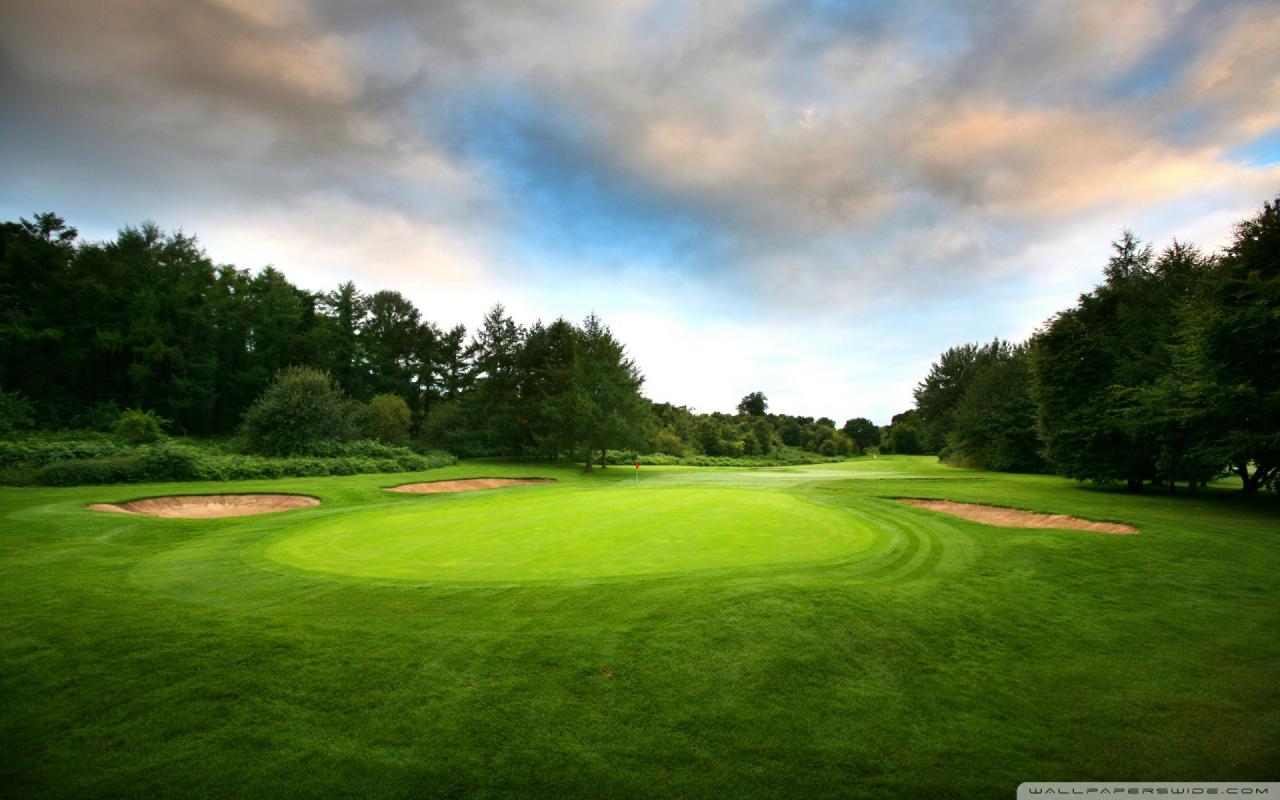 What is Men’s League?									Pre-SeasonWeekly 9 – hole game									April 7th		WEYVariable Best Ball formats								April 14th 	FOXFed-Ex Stableford Game $50 Cash buy in						April 21st	WEYWhere and When?										Regular SeasonEvery week, alternating between Fox Meadow and Weymouth				May 5th 	WEYTee Times starting at 4:00pm est. May change based on size of field			May 12th 	FOXCancel or no show – details on portal, up to removal from league			May 26th 	FOX				Weekly Prizes & PayoutsWeekly Skins Game; $10 Gross & $10 Net. Optional					June 2nd 	WEYA $10 Member charge goes towards payouts each week.				June 9th 	FOXSpecial Events											June 16th 	WEY**Complimentary Guest Day June 16th @WEY.						June 23rd            WEY18 Hole Event Shotgun at 4:00pm						June 30th	FOXGuest MUST have an established handicap to participate			July 7th 		FOX**Season Finale										July 14th 	WEYMUST play minimum of 4 league play days to participate			July 21st 	FOX18 hole event with games, prizes and food       																	               July 28th 	FOXAug 4th  	WEYAug 11th 	FOXRegistration Fee										Aug 18th 	WEY$75.00 Fee will be charged to member account at the end of May			Sept 1st  	FOXJoining after this date, billing occurs on your first league day			Sept 8th  	WEYSept 10th 	WEY**Fox Meadow Staff							Weymouth StaffTodd Ekstrand, PGA							Kevin Maust, PGAHead Golf Professional							Head Golf ProfessionalMike Novick, Associate							Assistant Golf Professional						330-723-4653								Questions? Reach out to:Tony Zabiegala, David Thompson, Lance Seyer, or your Home Golf Shop Staff